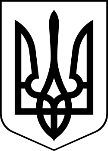 УкраїнаМЕНСЬКА МІСЬКА РАДАЧернігівська область(шоста сесія восьмого скликання)РІШЕННЯ31 травня 2021 року	№ 272Про припинення договору оренди землі від 28.08.2012 Розглянувши звернення Потійка Євгена Сергійовича щодо припинення Договору оренди землі від 28 серпня 2012 року, зареєстрованого у відділі Держкомзему у Менському районі від 30 листопада 2012 року за № 742300004004476, укладеного на земельну ділянку площею 0,2223 га для будівництва і обслуговування житлового будинку, господарських будівель та споруд (присадибна ділянка), яка знаходиться на території Менської міської територіальної громади за адресою: с. Феськівка, вул. Садова, 5, у зв’язку з передачею земельної ділянки у власність (рішення 5 сесії Менської міської ради  8 скликання від 06 травня 2021 року № 237), керуючись ст. ст. 12, 120, 122, 1481 Земельного кодексу України, ст. 26 Закону України «Про місцеве самоврядування в Україні», ст. 7 Закону України «Про оренду землі», Менська міська рада ВИРІШИЛА:	1. Змінити сторону укладання Договору оренди землі від 28 серпня 2012 року, зареєстрованого у відділі Держкомзему у Менському районі від 30 листопада 2012 року за № 742300004004476, укладеного на земельну ділянку площею 0,2223 га для будівництва і обслуговування житлового будинку, господарських будівель та споруд (присадибна ділянка), яка знаходиться на території Менської міської територіальної громади за адресою: с. Феськівка, вул. Садова, 5, в частині «Орендар», визначивши орендарем гр. Потійка Євгена Сергійовича, у зв’язку з набуттям права приватної власності на об’єкт нерухомого майна (житловий будинок).	2. Припинити дію Договору оренди землі від 28 серпня 2012 року, зареєстрованого у відділі Держкомзему у Менському районі від 30 листопада 2012 року за № 742300004004476, укладеного на земельну ділянку площею 0,2223 га для будівництва і обслуговування житлового будинку, господарських будівель та споруд (присадибна ділянка), яка знаходиться на території Менської міської територіальної громади за адресою: с. Феськівка, вул. Садова, 5, у зв’язку з передачею земельної ділянки у власність (рішення 5 сесії Менської міської ради  8 скликання від 06 травня 2021 року № 237).	3. Доручити міському голові укласти відповідну додаткову угоду до договору оренди землі зазначеного у п.1 даного рішення.	4. Контроль за виконанням рішення покласти на постійну комісію з питань містобудування, будівництва, земельних відносин та охорони природи, згідно до регламенту роботи Менської міської ради восьмого скликання та на заступника міського голови з питань діяльності виконавчих органів ради В.І. Гнипа.Міський голова	Г.А. Примаков